Сумська міська радаVIІІ СКЛИКАННЯ  XI СЕСІЯРІШЕННЯвід 29 вересня 2021 року № 1883-МРм. СумиРозглянувши звернення громадянина (вхід. № 765434 від 03.03.2021 управління «ЦНАП у м. Суми»), надані документи, відповідно до статей 12, 118, 121, 122 Земельного кодексу України, статті 50 Закону України «Про землеустрій», частини третьої статті 15 Закону України «Про доступ до публічної інформації», враховуючи протокол засідання постійної комісії з питань архітектури, містобудування, регулювання земельних відносин, природокористування та екології Сумської міської ради від 03.08.2021 № 29, керуючись пунктом 34 частини першої статті 26 Закону України «Про місцеве самоврядування в Україні», Сумська міська рада ВИРІШИЛА:Відмовити Дахну Олександру Сергійовичу в наданні дозволу на розроблення проекту землеустрою щодо відведення земельної ділянки у власність за адресою: м. Суми, біля земельної ділянки з кадастровим номером 5910136300:13:001:0051, орієнтовною площею 0,1200 га для ведення садівництва у зв’язку з невідповідністю місця розміщення об’єкту вимогам нормативно-правових актів та містобудівній документації, а саме:- потраплянням земельної ділянки  в межі земель Міністерства оборони України, визначені землевпорядною документацією, виготовленою відповідно до рішення  Сумської міської ради від 08.08.2018 № 3745-МР «Про надання дозволу  на розроблення  технічної документації із землеустрою щодо інвентаризації земельної ділянки Міністерству оборони України за адресою: м. Суми, вул. Герасима Кондратьєва, 165»;- невідповідністю пункту 6.1.44 Державних будівельних норм Б.2.2-12:2019 «Планування і забудова територій», згідно з яким розміщення нової дачної та садової забудови в межах населених пунктів не допускається.Секретар Сумської міської ради                                                         Олег РЄЗНІКВиконавець: Клименко Юрій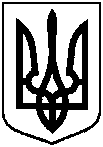 Про відмову Дахну Олександру Сергійовичу в наданні дозволу на розроблення проекту землеустрою щодо відведення земельної ділянки у власність за адресою: м. Суми, біля земельної ділянки з кадастровим номером 5910136300:13:001:0051, орієнтовною площею 0,1200 га 